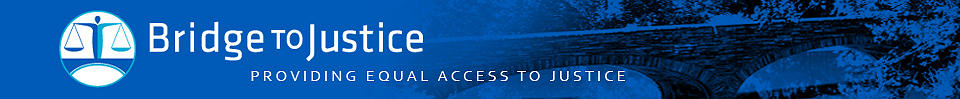 The Executive Director of Boulder Valley Women’s Health joins Bridge to Justice BoardBoulder, CO August 14, 2015 – Boulder based non-profit, Bridge to Justice, announces the addition of Susan Buchanan Levy to the organization’s board.   Levy has a long history of non-profit work in Boulder County serving as the Executive Director of the Boulder Valley Women’s Health Center for the past 14 years.  Levy is a lawyer who understands the “justice gap” and the mission of Bridge to Justice.  She says, “I care deeply about equity and fundamental fairness.  Too often this is denied to poor people in so many different arenas, including meaningful access to the civil legal system.  I think the mission of Bridge to Justice is important as it seeks to fill a significant unmet need in our community.” Bridge to Justice Executive Director, Bruce Wiener says Levy is a valuable addition, “Bridge to Justice is fortunate to have someone of Susan’s expertise and passion for serving underserved populations join our board.  Susan brings a wealth of nonprofit board and management experience that will be invaluable as we enter an important phase of our development.” Levy graduated from the University of Iowa with a BSN degree and worked as a registered nurse, first in Iowa, later in Colorado.  After completing her law degree at the University of Denver, Susan spent the majority of her legal career in health law, where she represented and advised large providers and payers of health care in a variety of litigation, business planning and compliance issues.Levy wants to help Bridge to Justice by reaching out to the legal community for help in filling the justice gap.  She says, “As a lawyer, I think we have an additional responsibility to assure equal access to the courts by all, regardless of income.  In the criminal system this is a constitutional right, but in the civil system access often is reserved for the privileged.” About Bridge to JusticeBridge to Justice is a 501(c)(3) Colorado nonprofit organization that provides legal services to low- and moderate-income Coloradans who do not qualify for free legal aid.  We deliver customized legal advice and services at significantly reduced rates.For more information please contact:Bruce Wiener, Esq.Executive Director, Bridge to Justicebruce@boulderbridgetojustice.orgwww.boulderbridgetojustice.orgPhone: (303) 443-1038